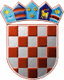 REPUBLIKA HRVATSKAOPĆINSKO IZBORNO POVJERENSTVOOPĆINE ERNESTINOVOKLASA: 013-03/21-01/14URBROJ: 2158/04-05-21-1Ernestinovo, 17. svibnja 2021.        Na osnovi članka 116., u svezi članka 53. točaka 10. i 11. te članaka 101. i 102. stavka 1. Zakona o lokalnim izborima ("Narodne novine", broj 144/12, 121/16, 98/19, 42/20, 144/20 i 37/21, dalje: Zakon), Općinsko izborno povjerenstvo Općine Ernestinovo utvrdilo je i objavljujeREZULTATE IZBORA ZAMJENIKA OPĆINSKOG NAČELNIKA OPĆINE ERNESTINOVO IZ REDA PRIPADNIKA MAĐARSKE NACIONALNE MANJINEPROVEDENIH 16. SVIBNJA 2021.KANDIDAT GRUPE BIRAČAza zamjenika općinskog načelnika Općine Ernestinovo iz reda pripadnika mađarske nacionalne manjine izabran jeDEŽE KELEMENPREDSJEDNICAOPĆINSKOG IZBORNOG POVJERENSTVAOPĆINE ERNESTINOVOMARINA KRAJNOVIĆ, v. r.I.Od ukupno 324 birača upisanih u popis birača, glasovanju je pristupilo 181 birača, odnosno 55,86%, od čega je prema glasačkim listićima glasovalo 181 birača, odnosno 55,86%. Važećih listića bilo je 148, odnosno 81,77%. Nevažećih je bilo 33 listića, odnosno 18,23%.Od ukupno 324 birača upisanih u popis birača, glasovanju je pristupilo 181 birača, odnosno 55,86%, od čega je prema glasačkim listićima glasovalo 181 birača, odnosno 55,86%. Važećih listića bilo je 148, odnosno 81,77%. Nevažećih je bilo 33 listića, odnosno 18,23%.II.Pojedini kandidati dobili su sljedeći broj glasova:1.Kandidat: DEŽE KELEMEN148glasovaIII.Na osnovi članka 115. Zakona utvrđuje se: